		Accord		Concernant l’adoption de prescriptions techniques uniformes 
applicables aux véhicules à roues, aux équipements et aux pièces susceptibles d’être montés ou utilisés sur un véhicule à roues et les conditions de reconnaissance réciproque des homologations 
délivrées conformément à ces prescriptions* (Révision 2, comprenant les amendements entrés en vigueur le 16 octobre 1995)		Additif 33 : Règlement no 34		Révision 2 – Rectificatif 2Rectificatif 2 à la révision 2 (erratum du secrétariat)		Prescriptions uniformes relatives à l’homologation des véhicules en ce qui concerne la prévention des risques d’incendie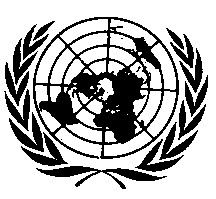 NATIONS UNIESParagraphe 6.2.4, rectifier comme suit :« 6.2.4	Le réservoir est basculé de 90° vers la droite à partir de sa position de départ. Il importe de le maintenir dans cette position pendant au moins 5 minutes. Il est ensuite basculé à nouveau de 90° dans la même direction. Il importe de le maintenir dans cette position, dans laquelle il est complétement renversé, pendant 5 minutes au moins. Le réservoir est ensuite remis à l’endroit. Le cas échéant, le système de mise à l’air doit être purgé du liquide d’essai qui ne serait pas retombé dans le réservoir, et il importe de remettre à niveau le contenu du réservoir. Le réservoir est alors basculé de 90° dans la direction opposée et maintenu pendant environ 5 minutes dans cette position.Le réservoir est basculé à nouveau de 90° dans la même direction. Il doit être maintenu dans cette position, à savoir complétement inversé, pendant 5 minutes au moins. Le réservoir est ensuite remis à l’endroit.Entre chaque basculement successif de 90°, l’intervalle sera de une à trois minutes ».